Нагревательный двухжильный мат пониженной мощности DEVIcomfortтм100Т.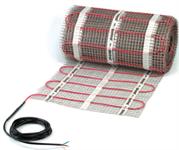 Применяется для внутренней установки. Используется в ремонтируемых и тонких полах непосредственно под покрытие пола без формирования толстой цементной стяжки и устанавливается в основном под  ламинат и паркетную доску.Изготавливается как нагревательный мат с двухжильным экранированным нагревательным кабелем толщиной 4 мм. Кабель имеет тефлоновую внутреннюю и поливинилхлоридную наружную изоляции. Кабель закреплен на самоклеющейся синтетической сетке и имеет один холодный соединительный провод, а так-же  герметичные термоусадочные переходная и концевая муфта. 
Технические характеристики:• тип кабеля:           	                            двухжильный экранированный• номинальное напряжение:         	~230 В• удельная мощность:	                            90 Вт/м при 220 В                                                                       100 Вт/м при 230 В• толщина мата:	                            4.5 мм• ширина сетки/зоны нагрева:	48 см / 50 см• холодные концы:                         	2,3 м, 2х 1 мм2 + экран, DTWB• внутренняя изоляция:                	Тефлон  FEP (teflon)• экран	:                                                        алюминиевая фольга + провод 0,5 мм2• наружная изоляция:                     	PVC• максимальная температура: 	90°C• допуски на сопротивление:  	+10% ÷ -5%• сертифицирован:                          	УкрTECT, IEC 60335-2-96,DEMKO,CEАссортимент DEVIcomfortтм100Т:Код         товараПлощадь укладки, м2Мощность, Вт                                               при 220 / 230 ВСопротивление,         ОмЦена без НДС, грн.Цена с НДС,        грн.83 030 5000,545 / 507052 748,003 297,6083 030 5021,090 / 1003533 364,004 036,8083 030 5041,5138 / 1502353 952,004 742,4083 030 5062,0185 / 2001764 569,005 482,8083 030 5082,5231 / 2501415 186,006 223,2083 030 5103,0275 / 3001185 803,006 963,6083 030 5123,5324 / 3501016 422,007 706,4083 030 5144,0365 / 400887 038,008 445,6083 030 5165,0463 / 500717 964,009 556,8083 030 5186,0550 / 600598 983,0010 779,6083 030 5207,0648 / 700509 970,0011 964,0083 030 5228,0730 / 8004410 958,0013 149,6083 030 5249,0833 / 9003911 947,0014 336,4083 030 52610,0915 / 10003512 935,0015 522,0083 030 52812,01100 / 120012,014 934,0017 920,80